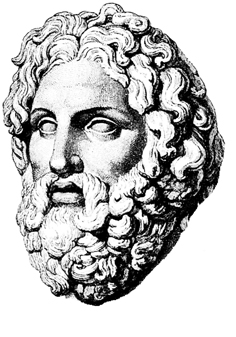 ΠΡΟΓΡΑΜΜΑ ΣΥΝΕΧΙΖΟΜΕΝΗΣ ΕΚΠΑΙΔΕΥΣΗΣ1Η ΗΜΕΡΙΔΑ ΕΕΙΒ/ΕΙΣΑΒΒΑΤΟ 4 Φεβρουαρίου 2017Ώρα: 09.00 – 13.00Τόπος: ΑΜΦΙΘΕΑΤΡΟ ΑΙΓΙΝΗΤΕΙΟΥ ΝΟΣΟΚΟΜΕΙΟΥ ΑΘΗΝΩΝ08.30 – 09.00	Εγγραφές (Συμμετοχή δωρεάν)09.00 – 09.15	Χαιρετισμός εκπροσώπου του ΔΣ                           ΒΙΟΧΗΜΕΙΑ09.15 – 10.00    Ομοιοστασία Ασβεστίου. Διαταραχές και αξιολόγηση.                       Δρ. Γ. Αντωνάκος                          Ιατρός Βιοπαθολόγος, Επιμ. Α΄ ΕΣΥ, Τμήμα Κλινικής Βιοχημείας                               Ιατρικής Σχολής ΕΚΠΑ Π.Γ.Ν. «ΑΤΤΙΚΟΝ»                          ΕΡΓΑΣΤΗΡΙΑΚΗ ΑΙΜΑΤΟΛΟΓΙΑ10.00 – 10.45	Ενδιαφέροντα περιστατικά διαταραχών ερυθράς σειράς.	Δρ. Δ. Θεοδωρίδης                          Ιατρός Βιοπαθολόγος, Επιμελητής Β’  ΠΕΔΥ ΙΛΙΟΥ10.45 – 11.15	Διάλειμμα.                            ΑΝΟΣΟΛΟΓΙΑ11.15 – 12.00	Λεμφοκυττάρωση-Αναστροφή τύπου. Ανοσοφαινοτυπική προσέγγιση	με κυτταρομετρία ροής.	Δρ. Λ. Δημητρακοπουλου                          Ιατρός Βιοπαθολόγος, Διευθύντρια ΕΣΥ, Τμήμα Ανοσολογίας-                          Ιστοσυμβατότητας, ΓΝΑ «ΛΑΙΚΟ»                           ΜΙΚΡΟΒΙΟΛΟΓΙΑ12.00 – 13.00	Λοίμωξη κατώτερου αναπνευστικού σε ενήλικα ασθενή.	Δρ. Μ. Κανελλοπούλου                          Ιατρός Βιοπαθολόγος- Κλινικός Μικροβιολόγος, τ. Δ/ντρια ΕΣΥΤηλέφωνα επικοινωνίας: 213-2043954, 210-7289192, 213-2057917